Муниципальное общеобразовательное учреждение«Средняя школа №87»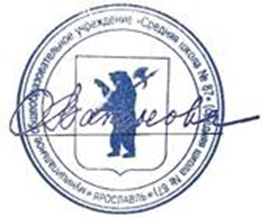   Рассмотрено на                                                                                                 Утвержденозаседании педагогического совета                                       приказом по школе № 126/1протокол № 1                                                                             от «10» февраля 2023 годаот 02.02.2023 г.                                                                            Дополнительная общеобразовательнаяобщеразвивающая программаСоциально-гуманитарной направленности«Нетикет — правила поведения в сети»Возраст учащихся: 13-14 летСрок реализации: 1 год Авторы-составители:Педагоги дополнительного образованияБахвалова Анна АлександровнаТутарикова Екатерина ГеннадьевнаМельникова Галина ВладимировнаКузнецова Наталья АлександровнаКурзенков  Евгений Викторович Ярославль, 2023ОГЛАВЛЕНИЕПОЯСНИТЕЛЬНАЯ ЗАПИСКАДополнительная общеобразовательная общеразвивающая программа «Нитекет» разработана с учетом следующих нормативных документов:Федеральный закон от 29.12.2012 N 273-ФЗ (ред. от 25.12.2018) «Об образовании в Российской Федерации» с изменениями.Федеральный закон от 31.07.2020 N 304-ФЗ (ред. от 25.12.2018) о внесении изменений в Федеральный закон Российской Федерации «Об образовании в Российской Федерации по вопросам воспитания обучающихся».Приказ Министерства образования и науки Российской федерации от 23.08.2017г. №816 (зарегистрирован министерством юстиции Российской Федерации от 18.09.2017г. , регистрационный номер 48226) «Порядок применения организациями, осуществляющими образовательную деятельность, электронного обучения, дистанционных образовательных технологий при реализации образовательных программ»Постановление Главного государственного санитарного врача РФ от 28.09.2020 N 28 «Об утверждении СанПиН 2.4.3648-20 «Санитарно-эпидемиологические требования к организациям воспитания и обучения, отдыха и оздоровления детей и молодежи»Постановление Главного государственного санитарного врача РФ от 28.01.2021 N 2 «Об утверждении санитарных правил и норм СанПиН 1.2.3685-21 «Гигиенические нормативы и требования к обеспечению безопасности и (или) безвредности для человека факторов среды обитания». Постановление Главного государственного санитарного врача Российской Федерации от 02 ноября 2021г.№27 «О внесении изменения в пункт 3 постановления Главного государственного санитарного врача РФ от 30.06.2020г. №16 « Об утверждении санитарно-эпидемиологических правил СП 3.1/2.4.3598-20 «Санитарно-эпидемиологические требования к устройству, содержанию и организации работы образовательных организаций и других объектов социальной инфраструктуры для детей и молодёжи в условиях распространения новой коронавирусной инфекции (COVID-19).Постановление Главного государственного санитарного врача Российской Федерации от 21.03.2022 г.№9 «О внесении изменений в санитарно-эпидемиологические правила СП 3.1/2.4..3598-20 «Санитарно-эпидемиологические требования к устройству, содержанию и организации работы образовательных организаций и других объектов социальной инфраструктуры для детей и молодёжи в условиях распространения новой коронавирусной инфекции (COVID-19)», утверждённые постановлением Главного государственного санитарного врача Российской Федерации от 30.06.2020г. №16. Приказ Министерства просвещения Российской Федерации от 27 июля 2022 г. № 629 « Об утверждении порядка организации и осуществления образовательной деятельности по дополнительным общеобразовательным программам». Зарегистрировано в Минюсте РФ 26 сентября 2022 г. Регистрационный N 70226Распоряжение Правительства РФ от 29.05.2015 № 996-р «Стратегия развития воспитания в Российской Федерации на период до 2025 года».Распоряжение Правительства РФ от 31.03.2022 N 678-р «Концепция развития дополнительного образования детей до 2030 года».Направленность программыПрограмма «Нетикет — правила поведения в сети» по своей направленности является социально-гуманитарной, включает в себя деятельность, направленную на повышение уровня информационной безопасности школьников и формирование информационной и цифровой грамотности, являющейся одним из важнейших факторов сохранения информационного суверенитета нашей страны и обеспечения развития цифровой экономики.Актуальность программыПод влиянием развития технологий коммуникации на современном этапе происходят изменения принципов самоорганизации общества и взаимодействия между людьми, которые все менее привязаны к территориальной, государственной или какой-либо другой осязаемой конкретике. Есть такой новый термин — миллениалы — дети, родившиеся на переломе ХХ и ХХI века. Многие из них научились пользоваться планшетом раньше, чем читать и писать. Они поколение, для которого цифровые технологии — естественная, если не сказать— родная среда. И им проще общаться с виртуальным собеседником, чем с приятелем из соседнего подъезда. Переписка в виртуальном пространстве — это их способ коммуникации с миром.Виртуальное общение таит в себе определенные опасности для ребенка. И самая серьезная, по мнению психологов, состоит в том, что взрослые приходят в мир интернета с уже зрелой психикой, со сформированным знанием о том, что хорошо, а что плохо. Нам это объяснили в детстве наши родители, мы это впитали с прочитанными нам сказками, в то время как дети, с их подвижной и некрепкой психикой, оказываются совершенно незащищенными перед огромным виртуальным миром, в котором создается иллюзия неограниченных возможностей.С появлением глобальных сетей (Интернета) возник ранее невиданный феномен общедоступности информации. В связи с этим необходимой составляющей общей грамотности населения становится грамотность в области использования информационных систем. Но Интернет – это не только компьютеры и программы. Это еще и люди, которые и определяют истинное его лицо. И чтобы оно оставалось привлекательным,     необходимо     следовать      определенным правилам.Новизна программы Новизна ДООП «Нетикет — правила поведения в Сети» заключена в достижении метапредметных результатов формированию навыков и умений безопасного и целесообразного поведения при работе с компьютерными программам, в сети интернет, умений соблюдать нормы информационной этики и права. Отличительной особенностью программы является вовлечение обучающихся в программы и мероприятия ранней профориентации, обеспечивающие ознакомление с современными профессиями и профессиями будущего, поддержку профессионального самоопределения, формирование навыков планирования карьеры.   Адресат программыДополнительная общеобразовательная общеразвивающая программа «Нетикет — правила поведения в Сети» ориентирована на учащихся 13 - 14 лет, наполняемость групп 15-30 человек. Состав групп – одновозрастной, т.к. необходимо содержательно и организационно при выборе форм и методов работы учитывать возраст обучающихся, их социальный и образовательный опыт. ДООП может быть реализована для обучающихся с ограниченными возможностями здоровья. Основное достоинство программы для детей с ОВЗ – максимальная социализация и социальная адаптация обучающихся в среде нормотипичных сверстников. Коррекционно-развивающий потенциал данной программы для детей заключается в формировании у обучающихся жизненных компетенций:1. Развитие адекватных представлений о собственных возможностях, онасущно необходимом жизнеобеспечении.2. Овладение навыками коммуникации и принятыми ритуаламисоциального взаимодействия.3. Овладение социально-бытовыми умениями, используемыми вповседневной жизни.4. Развитие способности к осмыслению и дифференциации картинымира, ее пространственно-временной организации.5. Развитие способности к осмыслению социального окружения, своегоместа в нем, принятие соответствующих возрасту ценностей исоциальных ролей.        Срок освоения программы и режим занятийДООП «Нетикет — правила поведения в Сети»» является одногодичной.  Срок освоения – 1 год (с возможностью реализации проектов в летнее каникулярное время). Учебно-тематический план рассчитан на 36 часов, одно занятие в неделю продолжительностью 45 минут.Цель программы: освоение обучающимися базовых принципов безопасного поведения в сети интернет и безопасности личного информационного пространства.Задачи программы:Обучающие:Способствовать формированию знаний о безопасном поведении при работе с компьютерными программами, информацией в сети Интернет;Формировать умения соблюдать нормы информационной этики;Формировать умения безопасной работы с информацией, анализировать и обобщать полученную информацию.Развивающие:Развивать компьютерную грамотность информационную культуру личности в использовании информационных и коммуникационных технологий;Развивать умение анализировать и систематизировать имеющуюся информацию;Развивать познавательную и творческую активность в безопасном использовании информационных и коммуникационных технологий;Воспитательные:·   	Способствовать выработке сознательного и бережного отношения к вопросам собственной информационной безопасности;Способствовать формированию и развитию нравственных, этических, патриотических качеств личности.Стимулировать поведение и деятельность, направленные на соблюдение информационной безопасности.Форма обучения по программе – очная. Образовательная программа реализуется с применением электронного обучения, дистанционных образовательных технологий в предусмотренных Федеральным законом от 29.12.2012г. №273-ФЗ  "Об образовании в Российской Федерации" формах обучения (или при их сочетании), при проведении учебных занятий, практик, текущего контроля успеваемости, промежуточной, итоговой аттестации обучающихся дополнительного образования. В случае необходимости программа может быть реализована в дистанционном формате.Формы проведения занятийПрограмма реализуется в групповых формах:-упражнения;-мастер-классы;-моделирование и анализ заданных ситуаций;-конкурсы, игры, викторины.Занятия с обучающимися с ограниченными    возможностями здоровья могут быть организованы как совместно с другими обучающимися, так и по индивидуальному учебному плану.Ожидаемыми результатами освоения обучающимися программы по соответствующим аспектам являются:По обучающему аспекту:основы вежливого поведения в интернете;основы безопасности в сети;характеристику вежливого общения с помощью электронных ресурсов;угрозы информационной безопасности, способы защиты информациинавыками самостоятельного поиска необходимой информации;безопасно работать с информацией, анализировать и обобщать полученную информацию;По развивающему аспекту: Развитие внимания, памяти, мышления обучающихсяРазвитие интереса к IT, современному состоянию коммуникации в сети  и перспективе развития;По воспитательному аспекту:Духовно-нравственных и гражданско-правовых ценностей, уважительное отношение к историко-культурному и природному наследию России и малой родины;  Внутренней позиции личности по отношению к окружающей социальной действительности.Личностные: Вырабатывается сознательное и бережное отношение к вопросам собственной информационной безопасности; Стимулируется поведение и деятельность, направленные на соблюдение информационной безопасностиОриентация на моральные ценности и нормы в ситуациях нравственного выбора; готовность оценивать своё поведение и поступки, а также поведение и поступки других людей с позиции нравственных и правовых норм с учётом осознания последствий поступков; активное неприятие асоциальных поступков, в том числе в сети Интернет наличие представлений об информации, информационных процессах и информационных технологиях, соответствующих современному уровню развития науки и общественной практики; интерес к обучению и познанию; любознательность; стремление к самообразованию.Метапредметные:оценивать применимость и достоверность информации, полученной в ходе исследования;прогнозировать возможное дальнейшее развитие процессов, событий и их последствия в аналогичных или сходных ситуациях, а также выдвигать предположения об их развитии в новых условиях и контекстах применять основные методы и инструменты при поиске и отборе информации из источников с учётом предложенной учебной задачи и заданных критериев;выбирать, анализировать, систематизировать и интерпретировать информацию различных видов и форм представления;выбирать оптимальную форму представления информации и иллюстрировать решаемые задачи несложными схемами, диаграммами, иными графическими объектами и их комбинациями;оценивать достоверность информации по критериям, предложенным учителем или сформулированным самостоятельно;УЧЕБНО-ТЕМАТИЧЕСКИЙ ПЛАНСОДЕРЖАНИЕ ПРОГРАММЫРаздел 1. ВведениеТеория: Вводный инструктаж. Инструкция по ТБ, ПБ. Требования к организации рабочего места. Правила поведения в компьютерном классе. Общая характеристика курса. Раздел 2. Что такое сетевой этикет?Теория: С появлением глобальных сетей (Интернета) возник ранее невиданныйфеномен общедоступности информации. В связи с этим необходимой составляющей общей грамотности населения становится грамотность в области использования информационных систем. Но Интернет – это не только компьютеры и программы. Это еще и люди, которые и определяют истинное его лицо. И чтобы оно оставалось привлекательным, необходимо следовать определенным правилам, соблюдать «сетевой этикет» – «нетикет» для краткости (или «сетикет»). Сетевой этикет - (сетикет, нетикет – неологизм, является слиянием слов «сеть» (англ. net) и «этикет») – правила поведения, общения в Сети, традиции и культура Интернет–сообщества, которых придерживается большинство. Это понятие появилось в середине 80–х годов XX века. Нельзя говорить о едином нетикете. Обратимся к правилам этикета. Они не являются всеобщими и жестко установленными – в разных сообществах они могут значительно различаться. Некоторые правила записаны и даже оформляются в виде формального устава, а иногда и просто в виде списка, другие правила нигде не записаны, но известны большинству членов сообщества и строго соблюдаются. Некоторые из правил представляются совершенно очевидными для любого воспитанного человека, и может показаться излишним даже упоминать о них. То, что привычно с детства для одних, может оказаться диким или смешным для других. То же можно сказать и о сетевом этикете. С другой стороны, правила нетикета отражают уникальный опыт взаимодействия в условиях, которые никогда ранее не существовали ни в одной культуре.Практика: Беседа, игры, упражнения, моделирование ситуаций.Раздел 3. Положения (рекомендации) нетикетаТеория. Положения нетикета можно разделить на три категории.Психологические, эмоциональные – обращаться на «ты» или на «вы», использовать ли смайлики и в каком количестве, указывать ли в личных данных свой номер телефона, поддерживать новичков или игнорировать их вопросы и т.д.Технические, оформительские – использование строк определённой длины, использование транслита, ограничения на размер сообщения или подписи, допустимостьрасширенного форматирования (выделение жирным, курсивом, цветом, фоном, рамками и т. п.), допустимость написания сообщений заглавными буквами и т. д.Административные – правила именования (заголовки) тем, правила цитирования, допустимость рекламы, собственно необходимость придерживаться тематики сообщества и т. д.Практика. Творческие задания. Индивидуальная и групповая работа. Творческие проекты.Раздел 4. Основные правила сетевого этикетаТеория: Люди, соблюдающие правила одного сетевого сообщества, могут невольно нарушить правила другого. Поэтому практически во всех Интернет–сообществах требуют ознакомиться с правилами и выразить своё формальное согласие на их соблюдение. Перечисленные ниже правила, конечно, не обязательны для всех сообществ. В некоторых случаях их выполнение невозможно или даже нежелательно, но такие случаи обычно редки.Изучение традиций. Перед тем, как становиться активным участником сетевого сообщества, желательно в течение определённого времени посещать его, оставляя минимум собственных комментариев, чтобы привыкнуть к правилам сообщества, а также узнать о некоторых его традициях. Исключение составляют ресурсы, не предполагающие длительного участия в их жизни, либо построенные по схеме «вопрос–ответ».Поиск. Прежде чем задать вопрос, не поленитесь воспользоваться поиском – быть может, этот вопрос уже задавали и на него дан ответ. На уместное поднятие старой темы реакция обычно благосклонная, в то время как возобновление темы сначала обычно не приветствуется.Оформление сообщений. Старайтесь делать свои записи удобочитаемыми. Если запись трудно прочитать, её, скорее всего, либо проигнорируют, либо отнесутся к ней отрицательно. Не следует набирать целые слова прописными или заглавными буквами (тем более – чередовать регистр), а также ставить большое количество знаков препинания и смайликов подряд. Длинный текст должен быть разделён на абзацы. Несоблюдение языковых норм также нередко приводит к предвзятому отношению.Сокращение части сообщения. Чаще всего функция обрезки сообщения (так называемый«кат», от англ. cut – обрезать) применяется в блогах, где записи, которые могут иметь достаточно большую длину, выстраиваются в один ряд на главной странице, и там должно отображаться лишь краткое содержание темы, которую можно увидеть полностью, если перейти по ссылке. Желательно скрывать большие файлы, к примеру, изображений, которые могут загружаться достаточно долго, а также содержимое, которое некоторыепосетители не хотели бы видеть на странице (например – спойлеры, раскрывающие сюжет художественного произведения).Обращение на «ты» или «Вы». В некоторых сетевых сообществах принято обращение по умолчанию на определённое местоимение («ты» или «вы»), а другое местоимение нежелательно.Практика. Творческие задания. Моделирование ситуации.Раздел 5. Что не следует делать в Интернет-сообществахПривлечение к себе внимания. Во многих сообществах не поощряется написание сообщений, имеющих единственную цель – привлечение внимания к своей персоне. Распространённая ошибка новичков: написание сразу после регистрации «приветствия», не имеющего никакой смысловой нагрузки (если только не в специально предназначенном для этого разделе).Игнор. Дурным тоном считается игнорирование корректного вопроса. Особенно в ситуации, где один пользователь намеренно издевается или оскорбляет другого пользователя.Некорректный ответ. Во многих сообществах типа «вопрос–ответ» считается дурным тоном давать на поставленный вопрос некорректный ответ, который можно посчитать как издевательство, насмешку или оскорбление.Флейм. Флейм (от англ. Flame – «пламя») – это неожиданно возникшее бурное обсуждение, в развитие которого участники обычно забывают о первоначальной теме, переходят на личности и не могут остановиться. Шаблонно флеймы возникают спонтанно, развиваются очень быстро и заканчиваются лишь при вмешательстве модератора, или когда все участники окончательно устанут. Это тот самый вид спора, в котором истина не рождается – по окончании флейма все спорщики чувствуют себя неудобно и никакого конструктивного результата флейм не дает.Флуд. Флуд (от англ. Flood – наводнение, читается «флад», однако в русскоязычном сегменте Интернета устоялось произношение «флуд») – это сообщения в Интернет– форумах и чатах, не несущие никакой полезной информации.Спам. Спам (от англ. spam) – сообщения, присылаемые вам от неизвестных людей или организаций, которым вы не давали на это разрешения. Наиболее часто термин «спам» употребляется в смысле «почтовый спам» – рассылка электронных писем, содержащих рекламу.Офтопик. Орфотопик (иначе оффтоп или просто офф; от англ. off topic, букв. «вне темы», в англоязычном Интернете словосочетание off topic иногда сокращается как OT) – сетевое сообщение, выходящее за рамки заранее установленной темы общения. Наиболее неодобряемой формой офтопика являются рекламные сообщения.Хотлинкинг. Хотлинк (англ. hotlink) – включение в веб–страницу файлов–изображений или других ресурсов с чужого сервера. Этот прием используется недобросовестными вебмастерами, которые заставляют браузер посетителя загружать картинки с чужого сервера. Тем самым расходуются чужие ресурсы и трафик.Оверквотинг. Оверквотинг (англ. overquoting) – избыточное цитирование; особенно неоправданные вложенные цитаты.Практика. Творческие задания. Моделирование ситуации. Упражнения и игры.Раздел 6. Двенадцать заповедейТеория: «Заповеди» Интернета, знать которые следует не только ради себя, но ради других.Помните о том, с кем вы общаетесь. Не забывайте, что через посредство Сети и компьютера вы связаны с живым человеком, а часто – со многими людьми одновременно.Общаясь в Сети, следуйте тем же правилам межличностного общения, которым вы следуете в реальной жизни.Помните, что вы находитесь в киберпространстве. Его границы куда шире, чем границы привычного нам человеческого общества, и в разных его частях могут действовать свои законы.Бережно относитесь ко времени и мнению других людей. Не дергайте других пользователей по пустякам, иначе, в конце концов, с вами просто перестанут общаться.Старайтесь выглядеть достойно в глазах своих собеседников.Не пренебрегайте советами знатоков и делитесь своими знаниями с другими. Будьте благодарны тем, кто тратит свое время, отвечая на ваши вопросы.Сдерживайте страсти. Вступать в дискуссии этикет не запрещает, однако не опускайтесь до брани и ругательств, даже если ваш визави сознательно провоцирует вас на это.Относитесь с уважением не только к своей, но и к чужой приватности. Если вы по каким-то причинам хотите сохранять анонимность в Сети, признавайте эти права и за вашим собеседником.Не публикуйте информацию из приватных писем без согласия их отправителей, не проникайте в чужие почтовые ящики и в компьютеры.Не рассылайте свои письма одновременно на сотни адресов – люди ненавидят тех, кто засоряет Сеть рекламой, ненужными письмами массовой рассылки.После того как напишете письмо, перечитайте его и на всякий случай включите программу проверки орфографии.Будьте терпимы к недостаткам окружающих вас людей. Независимо от того, соблюдают ли ваши собеседники правила сетевого этикета, соблюдайте их сами! В концеконцов,	предельно	вежливо	порекомендуйте	собеседнику	ознакомиться	с	этими правилами.Практика. Творческие задания. Моделирование ситуацииРаздел 7. Итоговое занятиеПрактика: Викторина. Игра. Упражнения4. Календарный учебный график5.Обеспечение программы5.1         Методическое обеспечение  Система отслеживания, контроля и оценки результатов процесса обучения:Определение начального уровня знаний, умений и навыков обучающихся. Текущий контроль в течение учебного года.  Итоговый контроль. Входной контроль осуществляется в начале обучения, имеет своей целью выявить исходный уровень подготовки обучающихся. Входной контроль осуществляется в ходе первых занятий с помощью наблюдения педагога за работой обучающихся. Текущий контроль проводится в течение учебного года. Цель текущего контроля – определить степень и скорость усвоения каждым ребенком материала и скорректировать программу обучения, если это требуется. Критерий текущего контроля – степень усвоения обучающимися содержания конкретного занятия. На каждом занятии преподаватель наблюдает и фиксирует: - обучающихся, легко справившихся с содержанием занятия; - обучающихся, отстающих в темпе или выполняющих задания с ошибками, недочетами; - обучающихся, совсем не справившихся с содержанием занятия. Итоговый контроль проводится в конце учебного года. Во время итогового контроля определяется фактическое состояние уровня знаний, умений, навыков ребенка, степень освоения материала по каждому изученному разделу и всей программе объединения. Методы контроля: опрос, беседа, тестирование, анкетирование, творческая работа, самостоятельная работа, игра.	Место проведения занятий: кабинет 23А5.2 Мониторинг образовательных  результатовРезультаты	образовательной	деятельности	учащихся	отслеживаются	путём проведения начальной и итоговой аттестации.Начальная - проводится в начале работы по программе.Цель: выявление стартовых возможностей и индивидуальных особенностей учащихся. Методы	проведения:	индивидуальное	собеседование,	анкетирование,	тестирование, наблюдение.Итоговая - проводится в конце обучения.Цель: подведение итогов освоения образовательной программы.Методы проведения: анкетирование, тестирование, игра, опрос, защита творческого проекта.По качеству освоения программного материала выделены следующие уровни знаний, умений и навыков:высокий – программный материал усвоен полностью, учащийся имеет высокие достижения;средний – усвоение программы в полном объеме, при наличии несущественных ошибок;низкий – усвоение программы в неполном объеме, допускает существенные ошибки в теоретических и практических заданиях; не проявляет интереса к участию в творческих проектах, викторинах, соревнованиях.	5.3. Материально-техническое обеспечениеСтолы рабочиеСтульяМагнитно-маркерная доскаМаркерКомпьютер (ноутбук)Мультимедийный проекторДидактические материалыНаглядные пособияВидеоматериалы 5.4.  Кадровое обеспечениеДля реализации данной программы возможно сотрудничество с педагогом по информатике и с психологом. Они проводят консультирование педагогов и учащихся в рамках реализации программы.СПИСОК ИНФОРМАЦИОННЫХ ИСТОЧНИКОВдля педагогаЮрков, А.В. Информационные ресурсы и сервисы сети интернет / А.В. Юрков. – ЛОИРО, 2003. – 267 с.Зеленкова, И.Л. Прикладная этика: Учебное пособие / И.Л. Зеленкова. – Владивосток: ТИДОТ ДВГУ, 2002. – 198 с.Басин, М.А., Шилович, И.Р. Синергетика и Internet / М.А. Басин, И.Р. Шилович. – С. – Пб.: Наука, 1999 – 207 с.Базаржапова, Т.Ж. Совершенствование информационной компетентности педагогов в условиях инфокоммуникационной среды [Текст] : дис. … канд. пед. наук : 13.00.01 / Т. Ж. Базаржапова. - Улан-Удэ, 2013. - 182 с.для обучающегосяШибакова, И. Н. Леди и джентльмены: Рождаются или становятся? / И. Н. Шибакова; Челяб. гос. акад. культуры и искусств. - Челябинск, 2008. - 99 с.Нормы виртуального общения в дискурсе русскоязычных чатов [Текст] / А. Г. Антипов, И. В. Кирсанова // Вестник Томского Государственного университета. - 2012. - № 357. - С. 7-10. Аксак В. А. Общение в сети Интернет. Просто как дважды два. М.: Эксмо, 2006 -325с.для родителейБезмалый В.Ф. Обеспечение безопасности детей при работе в Интернет.[Электронный ресурс] URL:http://www.ifap.ru/library/book331.pdfБезопасность детей в Интернете [Электронный ресурс]  URL:http://www.microsoft.com/rus/childsafetyБезопасный Интернет для детей: законодательство, советы, мнения, международный опыт.[Электронный ресурс]. URL:http://ideti.org/Безопасный интернет: для кого и от кого? [Электронный ресурс] URL: http://www.mobilereview.com/articles/2012/kidsafeinet.shtmlБезопасный 3G интернет для учебы. [Электронный ресурс] URL:http://www.chip.ua/novosti/internetiseti/2012/08/bezopasnyi3ginternetdlyauchebyдля педагогаГорбачева Е. В. Административноправовое обеспечение информационной безопасности несовершеннолетних. [Электронный ресурс] URL: http://www.dissercat.com/content/administrativnopravovoeobespechenieinformatsionnoibezopasnostinesovershennoletnikh#ixzz2IZYiXTYNГрег Шипли. Основы безопасности ИТ. [Электронный ресурс] URL:http://www.ccc.ru/magazine/depot/03_04/read.html?0501.htmДети и интернет, какие опасности скрывает всемирная паутина. / Методическое пособие для родителей.URL:http://www.pandia.ru/text/77/115/462.phpДетская безопасность в Интернете. [Электронный ресурс]. URL:http://www.debotaniki.ru/2012/09/detskayabezopasnostvinternete/Интернетугрозы: троллинг и кибербуллинг. [Электронный ресурс]. URL: http://internetua.com/internetugrozitrollingikiberbullingПриложение 1ПАМЯТКА УМНОГО ИНТЕРНЕТ-ПОЛЬЗОВАТЕЛЯПроблема обеспечения безопасности детей и подростков в социальных сетях интернета становится всё более актуальной в связи с существенным увеличением численности несовершеннолетних пользователей. Кибербуллинг, груминг, буллицид, кибермошенничество… Знакомы ли тебе эти слова? Каково их значение? И это лишь некоторые из опасностей, которые могут подстерегать тебя в интернете.Знаешь, есть замечательные пословицы: «Предупреждён – значит, вооружён»,«Врага нужно знать в лицо». Поэтому мы думаем, что тебе будет интересно прочитать эту небольшую памятку, прежде чем снова отправиться в очередное не всегда безопасное путешествие по сети.Опасности, которые могут подстерегать тебя в интернете, и как их избежать.ГрумингГруминг – это установление дружеских отношений с ребёнком (подростком) с целью вступления в сексуальный контакт. Знакомство чаще всего происходит в чате, на форуме или в социальной сети от имени ровесника, модного фотографа, владельца модельного агентства и т. д. Общаясь лично («в привате»), злоумышленник входит в доверие к ребёнку, пытается узнать личную информацию (адрес, телефон и т.д.) и договориться о встрече.Несколько советов, которые помогут тебе предупредить груминг:Следи за информацией, которую ты выкладываешь в Интернете. Не выкладывай свои личные данные в Интернете (домашний адрес, номер телефона, номер школы, класс, любимое место прогулки, время возвращения домой, место работы родителей и т.д.) помни, любая информация может быть использована против тебя, в том числе в корыстных целях.Используй псевдоним при общении в чатах, использовании программ мгновенного обмена сообщениями (типа ICQ, Microsoft Messenger и т.д.), пользовании онлайн-играми и в других ситуациях.Не размещай и не посылай свои фотографии незнакомцам. Будь внимателен, если тебя просят прислать или провоцируют на какие-либо действия перед веб- камерой.Будь осторожен при общении с незнакомыми людьми. Старайся рассказывать как можно меньше личной информации о себе.Если новый знакомый пытается говорить с тобой на неприятные или пугающие тебя темы и говорит об этом как о секрете, который останется только между вами – немедленно сообщи об этом родителям или взрослым, которым ты доверяешь.Сохрани факт груминга, например, сделай снимок с экрана (screen-shot).Если ты пользуешься чужим устройством для входа в Интернет, не забывай выходить из своего аккаунта на различных сайтах. Не сохраняй на чужом компьютере свои пароли, личные файлы, историю переписки.Никогда не соглашайся прийти в гости к человеку, с которым познакомился в Интернете и не приглашай к себе! Твои собеседники могут оказаться не теми, за кого себя выдают. Или приходи на встречу только со взрослыми. Не поддавайся на уговоры встретиться один на один, особенно – в безлюдном месте!КибербуллингПод этим словом понимают использование электронных устройств и информационных технологий, таких как электронная почта, службы мгновенных сообщений, текстовые сообщения, средства мобильной связи, web-сайты, с помощью которых можно публиковать жестокие или оскорбительные сообщения о личности или группе личностей, т.е. унижение и травля в интернете (подростковый виртуальный террор).Несколько советов, которые помогут тебе, при столкновении с кибербуллингом:Не бросайся в бой. Успокойся. Если ты начнёшь отвечать оскорблениями на оскорбления, то только больше разожжешь конфликт. Кроме того, преследователь только и ждёт, когда ты выйдешь из равновесия. Игнорируй единичный негатив. Одноразовые оскорбительные сообщения лучше игнорировать. Обычно агрессия прекращается на начальной стадии. Лучшая защита от нападения – игнорирование.Не стоит игнорировать сообщения, которые содержат угрозы, особенно систематические. Следует скопировать эти сообщения, рассказать об этом родителям, обратиться в правоохранительные органы. По поводу размещения оскорбительной информации, размещённой на сайте, следует обратиться к администратору.Помни, что анонимность в сети мнимая. Существуют способы выяснить, кто стоит за анонимным аккаунтом. Так что в случае нанесения реального вреда, найти злоумышленника можно.Управляй своей киберрепутацией. Самому также не стоит вести хулиганский образ виртуальной жизни. Интернет фиксирует все твои действия и сохраняет их. Удалить их будет крайне затруднительно.Если вдруг ты стал свидетелем кибербуллинга, то ты должен выступить против агрессора, показать ему, что его действия оцениваются негативно, поддерживать жертву, которой нужна психологическая помощь, сообщить взрослым о факте агрессивного поведения в сети.В программах обмена мгновенными сообщениями, в социальных сетях есть возможность блокировки отправки сообщений с определённых адресов.БуллицидБуллицид – доведение до самоубийства путём психологического насилия. Может быть как результат кибербуллинга. Уже в некоторых странах принят закон «О вредных цифровых коммуникациях», согласно которому кибербуллинг (издевательства в сети) и онлайн-троллинг признаны уголовными преступлениями, и теперь тот, кто использует лексику с угрозами, запугиваниями или оскорблениями в адрес другого человека в сети, может быть оштрафован или даже получить тюремный срок. Так же караются пользователи, занимающиеся подстрекательствами, издевательствами и унижениями, например группы: «Разбуди меня в 4:20», «Киты плывут вверх», «Мёртвый кит»,«Бабочка».КибермошенничествоКибермошенничество – один из видов киберпреступлений, целью которого является обман пользователей: незаконное получение доступа либо хищение личной информации пользователя (номера банковских счетов, паспортные данные, коды, пароли и др.), злоупотребление доверием человека с целью причинить ему материальный или иной ущерб.Несколько советов, которые помогут тебе не стать жертвой кибермошенников:Посоветуйся со взрослым перед тем, как воспользоваться теми или иными услугами сети.Установи на свои компьютеры антивирус или персональный брандмауэр. Подобные приложения наблюдают за трафиком и могут предотвратить кражу личных данных или другие подобные действия.Прежде, чем совершить покупку, собери информацию об интернет-магазине: ознакомься с отзывами покупателей; избегай предоплаты; проверь реквизиты владельца магазина; уточни, как долго существует магазин (посмотреть это можно в поисковике или по дате регистрации домена (сервис Whois); поинтересуйся о возможности выдачи кассового чека; сравни цены в разных интернет-магазинах; позвони, если это возможно, в справочную магазина; обрати внимание на правила интернет-магазина; выясни, сколько точно тебе придётся заплатить за товар.Никогда не сообщай в Интернете пароль от своей электронной почты, номер кредитной карточки родителей, пароль электронного кошелька, свой настоящий адрес и другую личную информацию!Всегда помни!Интернет может быть прекрасным и полезным средством для обучения, отдыха и общения с друзьями. Но, как и реальный мир, Сеть может быть опасна! Будь бдителен! Уважай и береги себя и своих близких! 1. Пояснительная запискаС.32. Учебно-тематический планC.83. Содержание изучаемого курсаC.94. Календарный учебный график.C.145. Обеспечение программыC.206. Список информационных источниковC.27№ п/пНазвание разделов и темКоличество часовКоличество часовКоличество часов№ п/пНазвание разделов и темВсегоТеорияПрактика1Введение. Инструктаж. Правила поведения в обществе.Знакомство с темой курса22-2Что такое сетевой этикет?5143Положения (рекомендации) Нетикета Психологические, эмоциональные Технические, оформительскиеАдминистративные6154Основные правила сетевого этикета6155Что	не	следует	делать	в	Интернет-сообществах6156Двенадцать заповедей Интернета5147Итоговое занятие615ВсегоВсего36828№Дата и время проведения занятийТема занятияКоличество часовМесто проведенияФорма контроля1сентябрь Вводный инструктаж. Инструкция по ТБ, ПБ. Требования к организации рабочего места. Правила поведения в компьютерном классе. 1Опрос БеседаТестированиАнкетированиеТворческаяработаИгра2сентябрьВведение. Общая характеристика курса.1Игры, упражнения, тест3сентябрьКомпьютеры и Интернет в нашей жизни.1Беседа Индивидуальная и групповая работа.4сентябрьНетикет- сетевой этикет1Совместное обсуждение, моделирование ситуаций5октябрьОбщение в Интернете1Совместное обсуждение, моделирование ситуаций6октябрьКоммуникативная компетентность1Беседа, упражнения, игра7октябрьБезопасная коммуникация в Сети1Беседа, анкетирование, тестирование8октябрьРепутация и самопрезентация в сети1Беседа,моделирование ситуации9ноябрьПоложения нетикета, виды сетевого этикета.1Совместное обсуждение, групповая работа10ноябрьПсихологические, эмоциональные положения нетикета.1Совместное обсуждение, индивидуальная и групповая работа11ноябрьТехнические, оформительские положения нетикета.1Совместное обсуждение, индивидуальная и групповая работа12ноябрьАдминистративные положения нетикета1Беседа13ноябрьТворческий проект “Кодекс соцсети”1Творческий проект14декабрьОсновные правила сетевого этикета1Совместное обсуждение15декабрьТолерантность в сети. Правила поведения в сообществах1Совместное обсуждение16декабрьПоиск информации в сети. Правда и ложь. Фейки.1Беседа, компьютерный практикум17январьОформление сообщений. Правила написания электнонного письма.1Беседа, компьютерный практикум18январьСокращение части сообщения. Общение в социальных сетях.1Совместное обсуждение, индивидуальная и групповая работа19январьОбращение на «ты» или «Вы»1Совместное обсуждение, индивидуальная и групповая работа20февральТворческое задание “Письмо другу”1Творческие задания21февральЧто не следует делать в Интернет-сообществах1Беседа, викторина22февральУмение отказаться . Игнор. Некорректный ответ1Беседа, самостоятельная работа23февральФлейм. Механизмы защиты1Беседа, Анализ заданных ситуаций24мартЗащита персональных данных.Форма допуска.Флуд и спам1Беседа, наблюдение25мартПредставление информации в Сети.Содержание и форма. Офтопик, хотлинкинг и оверквотинг15Беседа, игра26мартТворческое задание “Кибербуллинг”15Творческий проектвыставка27мартДвенадцать заповедей Интернета1Беседа, Практическое задание28апрельДружба реальная и виртуальная1Беседа,игра29апрельИнтернет-язык1беседа30апрельЭффективное время онлайн1Практическое задание31апрельТворческое задание “Интернет-общение будущего”1Творческие задания32майВикторина “Персональные данные”1Викторина33майИгра “Вирусы и антивирусы”1Беседа, игра34майСмартфонозависимость1Беседа, упражнения35майИгра “Exit или Завершение работы ”1Беседа, маршрутная игра36майИтоговое занятие. Анкетирование. Подведение итогов и анализ.1Анкетирование. АнализРазделМетоды, приёмы и формы организацииобразовательного процессаДидактический материалФорма аттестации/контроля1. Введение.Методы и приемы:частично-поисковый (беседа), объяснительно- иллюстративный, метод получения новых знаний.Педагогические технологии: коллективного взаимообучения, группового обучения, развивающего обучения, индивидуализации обучения.Инструкция по технике безопасностиМультимедийный проекторНоутбукЭлектронная презентацияМагнитно-маркерная доскаМаркерРаздаточный материалОпросБеседаТестированиеАнкетированиеТворческая работаИгра2.Что такое сетевой этикет?Методы и приемы:частично	-		поисковый	(беседа), объяснительно-иллюстративный, репродуктивный,	метод	получения	новых знаний, проектно-конструкторский, игровой. Педагогические технологии:коллективного взаимообучения, игровой деятельности, группового обучения, развивающего   обучения,   индивидуализацииобучения,      коммуникативная      технологияДидактические материалы и наглядные пособияРисункиВидео-и фотоматериалыНаборы раздаточного материалаМультимедийный проекторНоутбукМагнитно-маркерная доскаБеседаТворческая работаПрактическое заданиеСамостоятельная работаТестированиеАнкетированиеИграобучения.Маркер3. Положения (рекомендации) нетикетаМетоды и приемы:частично	-		поисковый	(беседа), объяснительно-иллюстративный, репродуктивный,	метод	получения	новых знаний.Педагогические технологии:игровой деятельности, коллективного творчества,	группового	обучения, развивающего обучения, коммуникативная технология обучения, индивидуализацииобучения.Электронная презентацияРаздаточный материалМагнитно-маркерная доскаМаркерМультимедийный проекторНоутбукТестированиеАнкетированиеБеседаИграТворческие задания	Анализ заданных ситуацийНаблюдение4. Основные правила сетевого этикетаМетоды и приемы:Беседа с демонстрацией материалов, рассказ, игра,	практическая	работа,	работа	с наглядным материалом; творческие задания.Технологии:	группового обучения, коллективного		взаимообучения, развивающего обучения, коммуникативнаятехнология обучения.Наглядные материалыРаздаточный материалВидео-и фотоматериалыМагнитно-маркерная доскаМаркерМультимедийный проекторНоутбукТворческие заданияИграИнсценировкиИмпровизации5. Что не следует делать в Интернет- сообществахМетоды и приемы:частично	-	поисковый	(беседа), объяснительно-иллюстративный,Наглядные материалыРаздаточный материалВидео-и фотоматериалыБеседаТворческое заданиеПрезентациярепродуктивный,	метод	получения	новых знаний, игровой.Технологии: коллективного творчества, группового обучения, индивидуализации обучения, развивающего обучения, коммуникативная технология обучения.Электронная презентацияМультимедийный проекторНоутбукМагнитно-маркерная доскаМаркерТворческие проекты6. Двенадцать заповедейМетоды и приемы:частично	-		поисковый	(беседа), объяснительно-иллюстративный, репродуктивный,	метод	получения	новых знаний.Педагогические технологии:игровой деятельности, коллективного творчества,	группового	обучения, развивающего обучения, коммуникативная технология обучения, индивидуализацииобучения.Наглядные материалыРаздаточный материалЭлектронная презентацияМультимедийный проекторНоутбукМагнитно-маркерная доскаМаркерИграБеседаПрактическое задание7. Итоговое занятиеМетоды и приемы:беседа, викторина, анкетирование Педагогические технологии: игровой деятельности, коллективного творчества, группового обучения,Электронная презентацияМагнитно-маркерная доскаМаркерМультимедийный проекторНоутбукБеседаИграТворческие заданияразвивающего обучения, коммуникативная технология обучения, индивидуализации обучения.Наглядные материалыРаздаточный материал	Анализ заданных ситуацийНаблюдение